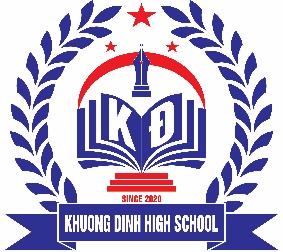 THÔNG BÁO TUYỂN SINH VÀO LỚP 10NĂM HỌC 2023 – 2024Chỉ tiêu tuyển sinh:Số lượng: 675 học sinh.Số lớp: 15 lớp.Điều kiện trúng tuyển:Có Hộ khẩu thường trú tại Hà Nội.Điểm chuẩn (tổng điểm xét tuyển): Nguyện vọng 1: 38.25 điểmNguyện vọng 2: 39.25 điểmNguyện vọng 3: 40.25 điểmHồ sơ nhập học:Giấy xác nhận nhập học (in từ hệ thống của Sở).Bản sao CCCD (kèm bản chính đối chiếu).Phiếu đăng ký môn học lựa chọn (theo mẫu của trường cấp).Phiếu báo kết quả thi tuyển sinh (nhận từ trường THCS).Giấy khai sinh (Bản sao hợp lệ).Bằng tốt nghiệp THCS hoặc Giấy chứng nhận tốt nghiệp tạm thời.Học bạ THCS (bản chính).Giấy chứng nhận, giấy khen các cuộc thi từ cấp quận, huyện trở lên (nếu có, nộp bản photo).Giấy cho phép được học vượt lớp (đối với học sinh sinh năm 2009).Giấy tờ ưu tiên khác (nếu có).Tư vấn tuyển sinh:Tư vấn cho Học sinh và Cha mẹ học sinh về việc lựa chọn môn học.Thời gian: 10h00 ngày 05/7/2023 tại Nhà đa năng.Thời gian tuyển sinh:Thời gian xác nhận nhập học:Từ 13h30 ngày 05/7/2023 đến hết ngày 07/7/2023.Xác nhận nhập học trực tuyến hoặc trực tiếp tại Trường THPT Khương Đình.Thời gian nộp hồ sơ nhập học:Từ ngày 11/7/2023 đến 14/7/2023.Học sinh có thể nộp hồ sơ ngay từ chiều 05/7/2023 đến 07/7/2023.(Thời gian làm việc: Buổi sáng: từ 8h00 - 11h30; Buổi chiều: từ 14h00 - 17h00)Hà Nội, ngày 03 tháng 7 năm 2023CHỦ TỊCH HỘI ĐỒNG TUYỂN SINHHoàng Đình Xuân(Đã ký)SỞ GIÁO DỤC VÀ ĐÀO TẠO HÀ NỘITRƯỜNG THPT KHƯƠNG ĐÌNH